Off and Away to Third Grade Neverland!Welcome to third grade! I hope you had a safe and enjoyable summer. My name is Avery Myers, and I am so excited to be your child’s teacher this year! I will be teaching Reading and ELA. My pair teacher is Kaitlyn Nickels, and she will be teaching Math, Science, and Social Studies. I look forward to challenging my students and helping them reach their full potential. I would love to see you at Open House at Prattville Elementary School on August 5th from 1:30-2:15 PM. I hope that you and your child will be able to stop by during this time. I look forward to meeting you and your child soon, and I can’t wait for a magical year! I have attached a supply list specific to our classroom, and you are more than welcome to bring these supplies to Open House. Sincerely, 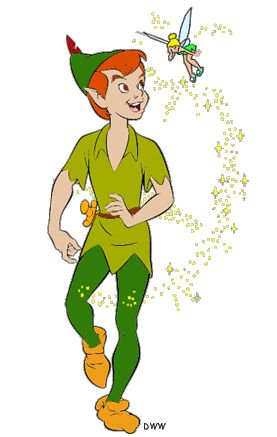 Miss Myers    “All you need is faith, trust, and a little bit of pixie dust.”Miss Myers’s Supply List1 supply box4 packs of 24 count Crayola crayons2 packs of Crayola colored pencils 1 pack of Crayola markers 4 black, fine tip expo dry erase markers 1 pack of highlighters (assorted colors)4 12-count boxes of pre-sharpened pencils 1 pair of Fiskars scissors1 pack of colored copy paper1 one-inch white, clear view 3 ring binder (clear sleeve on front cover)1 zipper pouch for binder1 three-prong poly (plastic) folder with pockets (yellow)2 composition books1 Pacon Zaner-Bloser (Grades 2-3) Primary Composition Book ½ inch ruled (see picture) 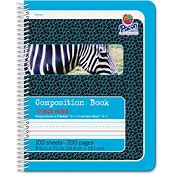 2 pairs of headphones1 container of disinfecting wipes 1 roll of paper towels2 boxes of tissues 2 glue sticks Please only label your child’s supply box, composition books, and headphones. You are more than welcome to write their name on the inside of their binders, but I will have a sheet with their name on it on the first day of school to insert in the front clear sleeve of the binder.